Apprentice Heavy Vehicle Technician JDS Trucks (Renault) 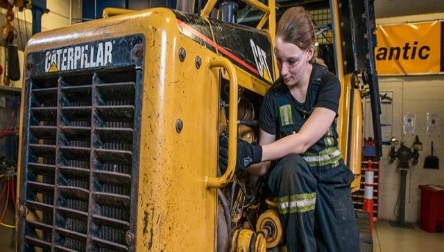 At Renault we pride ourselves on producing world class vehicles with excellent performance and impeccable reliability. We train our staff to the same high standards via our Technician Apprentice Programme - considered to be the best in the industry.This apprenticeship requires you to apply through the employer's website.Weekly wage - £166.00			Working week - Monday - Friday: 8:00am - 4:30pm - Total hours per week: 40.00Expected duration - 3 years                                       Apprenticeship level – Advanced Level 3 (A level)Reference number - VAC001609262Areas of responsibility include:To attain high levels of morale and focus to ensure the highest possible levels of productive efficiency, quality of workmanship and production finish in order to sustain growth in customer confidence in the service provided by the Dealer pointEnsure the Dealer point works to the criteria laid down in the Company Health and Safety policyAssist technician to carry out repairs according to Renault procedures in a safe and responsible mannerLearn how to use Renault special tools safely and efficientlyWear personal protective equipment (PPE) when requiredAssist with cleaning the workshopComply with warranty procedures during repairs and with warranty material on completion of repairEnsure that the company’s time recording procedures are complied withEnsure job cards are completed accuratelyEnsure all vehicle defects are reported to workshop SupervisorAttend college courses regularly and achieve the standards required by the courseAttend any technical or development training that is made availableGeneral duties:Work with the team to ensure a strong top team ethosSupport the development of character, skills, attitude and superior individual and team performanceEnsure that you conduct yourself in a business-like and professional mannerEnsure that the workshop facilities, equipment and tools are kept clean, tidy and maintained, reflecting the Renault image of an efficient and modern retail Dealer pointDesired skillsTo be able to effectively communicate at all levels both written and verballyTo be able to work on developing new or enhancing existing processesTo be able to adapt and take on new skills and approachesPersonal qualitiesHave a real interest in the retail motor industryBe willing to provide an excellent service to our customersThe right attitude, determination and commitmentDesired qualificationsIf you have the desire and passion to work in the motor industry, GCSE grades Grade D/3 or above (or equivalent) or can demonstrate a reasonable level of knowledge in mathematics, English and Science.Future prospects - Progression to higher qualifications and possible full-time position.About the employerJDS Trucks is one of the biggest Renault truck & van dealerships in the UK. With three branches in the North West, we put our customers first by working together as partners, building lifelong relationships and providing a first-class service throughout the lifetime of a vehicle.Jds Trucks Ltd -https://jdstrucks.uk/ - Navigation Garage, Forrest Street, Blackburn, BB1 3BBTraining provider - STEPHENSON COLLEGE - Applications for this apprenticeship are being processed by Stephenson College - Contact - Maddie Wood mwood@stephensoncoll.ac.ukBlock Release at Stephenson College includes:Apprenticeship Standard Heavy Vehicle Service and Maintenance Technician - Bus, Coach and HGVFunctional skills in maths and English (if required)Apprenticeship standard - Heavy vehicle service and maintenance technician - Level 3 (A level)Employer's Application InstructionsPlease select 'HGV' to fill out the application form. This apprenticeship requires you to apply through the employer's website. Apply now - Closing date: 30 Sep 2020